                 JEDILNIK ŠOLA      7. – 11. december  2020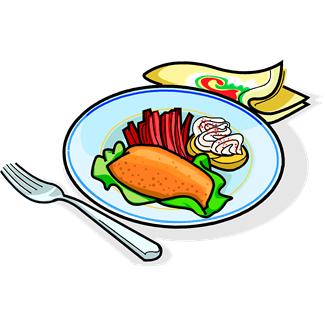 PONEDELJEK                                                         TOREKSREDA ČETRTEKPETEK                                                                                               DOBER TEK!                                                                                                                                              ALERGENIMalica:ČOKOLINO PLUS, MLEKO, BANANE ALI KAKIGLUTEN, MLEKOKosilo:KOSTNA JUHA Z ZAKUHO, MAKARONOVO MESO, ZELENA SOLATA S KORUZO, SOKZELENA, GLUTEN, JAJCAMalica:BIO AJDOVA BOMBETA Z OREHI, SMUTIGLUTEN, MLEKO, OREŠKIZdrava šola:JABOLKAKosilo:KOSMIČEVA JUHA, MLETA PEČENKA, PIRE KROMPIR, ŠPINAČA, VODAGLUTEN, JAJCA, MLEKOMalica:HOT DOG ŠTRUČKA, HRENOVKA, GORČICA, ŠIPKOV ČAJ, KLEMENTINEGLUTEN, GORČIČNO SEMEKosilo:ZELENJAVNA KREMNA JUHA S KRUHOVIMI KOCKAMI, DOMAČE PECIVO, SOKGLUTEN, JAJCA, MLEKO, OREŠKIMalica:ČRN KRUH, TOPLJENI SIRČEK, KORENJE, PLANINSKI ČAJGLUTEN, MLEKOZdrava šola:BANANE ALI KAKIKosilo:PURANOV ZREZEK V OMAKI, KROKETI, PESA, SOKGLUTEN, JAJCA, MLEKOMalica:KRUH VESELKO, MASLO, MARMELADA, KAKAV, MEŠANO SADJEGLUTEN, MLEKOKosilo:PREŽGANKA, GOBOVO-ZELENJAVNA RIŽOTA, ENDIVIJA S KROMPIRJEM, SOKGLUTEN, JAJCA